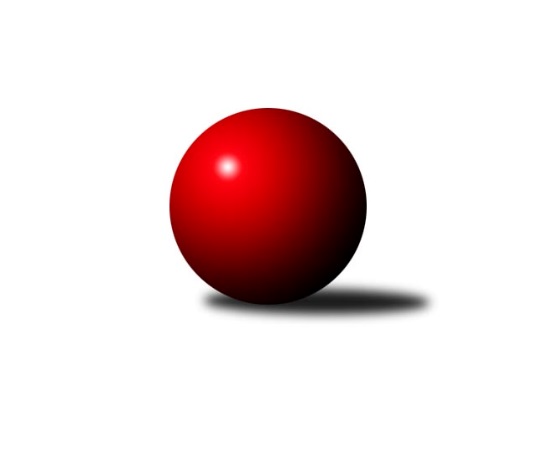 Č.17Ročník 2021/2022	27.2.2022Nejlepšího výkonu v tomto kole: 3250 dosáhlo družstvo: TJ Centropen Dačice2. KLZ B 2021/2022Výsledky 17. kolaSouhrnný přehled výsledků:KK Zábřeh	- KK Šumperk	5:3	3108:3054	12.0:12.0	26.2.KK Vyškov	- TJ Jiskra Otrokovice	6:2	3179:3063	12.5:11.5	26.2.TJ Centropen Dačice	- TJ Sokol Husovice	6:2	3250:3233	10.0:14.0	26.2.KK Slovan Rosice B	- HKK Olomouc	2:6	2970:3036	11.0:13.0	27.2.TJ Sokol Husovice	- KK Slovan Rosice B	6:2	3254:3086	16.0:8.0	22.2.Tabulka družstev:	1.	KK Vyškov	17	13	2	2	90.0 : 46.0 	235.5 : 172.5 	 3205	28	2.	TJ Sokol Husovice	17	13	0	4	85.0 : 51.0 	225.5 : 182.5 	 3151	26	3.	TJ Centropen Dačice	16	9	2	5	75.5 : 52.5 	202.5 : 181.5 	 3187	20	4.	TJ Jiskra Otrokovice	17	9	2	6	74.0 : 62.0 	220.5 : 187.5 	 3122	20	5.	KK Zábřeh	16	7	1	8	58.0 : 70.0 	187.5 : 196.5 	 3175	15	6.	HKK Olomouc	16	5	2	9	58.5 : 69.5 	186.5 : 197.5 	 3090	12	7.	KK Šumperk	16	3	1	12	54.0 : 74.0 	194.5 : 189.5 	 3001	7	8.	KK Slovan Rosice B	17	1	2	14	33.0 : 103.0 	131.5 : 276.5 	 3023	4Podrobné výsledky kola:	 KK Zábřeh	3108	5:3	3054	KK Šumperk	Olga Ollingerová	138 	 122 	 121 	127	508 	 1:3 	 531 	 151	137 	 131	112	Kateřina Zapletalová	Lenka Kubová *1	107 	 114 	 137 	133	491 	 2:2 	 530 	 135	145 	 129	121	Adéla Příhodová	Romana Švubová	136 	 158 	 124 	136	554 	 2:2 	 515 	 145	116 	 116	138	Pavlína Gerešová	Marcela Balvínová	125 	 156 	 117 	141	539 	 3:1 	 512 	 115	139 	 143	115	Soňa Ženčáková	Jitka Killarová	137 	 122 	 145 	119	523 	 3:1 	 450 	 103	113 	 114	120	Olga Sedlářová	Lenka Horňáková	118 	 127 	 122 	126	493 	 1:3 	 516 	 127	130 	 121	138	Růžena Smrčkovározhodčí: Soňa Keprtovástřídání: *1 od 31. hodu Dana WiedermannováNejlepší výkon utkání: 554 - Romana Švubová	 KK Vyškov	3179	6:2	3063	TJ Jiskra Otrokovice	Lenka Hrdinová	162 	 140 	 113 	126	541 	 3:1 	 455 	 107	114 	 116	118	Jitka Bětíková	Monika Maláková	105 	 139 	 130 	114	488 	 2:2 	 487 	 123	114 	 125	125	Monika Niklová	Lucie Trávníčková	127 	 139 	 122 	138	526 	 1.5:2.5 	 531 	 129	136 	 128	138	Renáta Mikulcová ml.	Simona Koreňová	125 	 138 	 132 	142	537 	 3:1 	 503 	 100	129 	 137	137	Renáta Mikulcová st.	Jana Vejmolová	132 	 132 	 134 	144	542 	 2:2 	 537 	 155	130 	 137	115	Hana Stehlíková	Pavla Fialová	151 	 144 	 124 	126	545 	 1:3 	 550 	 152	147 	 130	121	Kateřina Fryštackározhodčí: Láník BřetislavNejlepší výkon utkání: 550 - Kateřina Fryštacká	 TJ Centropen Dačice	3250	6:2	3233	TJ Sokol Husovice	Kristýna Macků	139 	 132 	 121 	135	527 	 0:4 	 549 	 142	133 	 133	141	Markéta Gabrhelová	Jindra Kovářová	133 	 129 	 132 	133	527 	 1:3 	 550 	 128	140 	 140	142	Blanka Sedláková	Iveta Kabelková	130 	 138 	 146 	124	538 	 3:1 	 499 	 123	117 	 129	130	Veronika Dufková	Zuzana Kodadová	132 	 129 	 134 	145	540 	 2:2 	 527 	 135	143 	 125	124	Lenka Kričinská	Veronika Brtníková	124 	 134 	 138 	156	552 	 2:2 	 550 	 144	128 	 144	134	Lenka Hanušová	Klára Křížová	150 	 145 	 123 	148	566 	 2:2 	 558 	 141	160 	 130	127	Ivana Šimkovározhodčí: Blecha ZdeněkNejlepší výkon utkání: 566 - Klára Křížová	 KK Slovan Rosice B	2970	2:6	3036	HKK Olomouc	Kristýna Klištincová	131 	 119 	 124 	120	494 	 4:0 	 455 	 124	114 	 107	110	Alena Kopecká	Šárka Palková	126 	 140 	 121 	118	505 	 2:2 	 493 	 127	119 	 140	107	Denisa Hamplová	Ilona Olšáková	117 	 141 	 131 	118	507 	 1:3 	 506 	 124	110 	 140	132	Marcela Říhová	Olga Čeperová	97 	 124 	 113 	136	470 	 1:3 	 508 	 133	131 	 115	129	Ivana Volná	Martina Dosedlová	138 	 137 	 114 	136	525 	 2:2 	 533 	 136	123 	 121	153	Silvie Vaňková	Alena Bružová	121 	 114 	 104 	130	469 	 1:3 	 541 	 113	133 	 150	145	Jaroslava Havranovározhodčí: Lea OlšákováNejlepší výkon utkání: 541 - Jaroslava Havranová	 TJ Sokol Husovice	3254	6:2	3086	KK Slovan Rosice B	Markéta Gabrhelová	146 	 110 	 127 	126	509 	 1.5:2.5 	 518 	 106	129 	 127	156	Kristýna Klištincová	Blanka Sedláková	132 	 146 	 138 	135	551 	 3:1 	 503 	 139	111 	 127	126	Ilona Olšáková	Lenka Kričinská	137 	 146 	 132 	142	557 	 4:0 	 482 	 115	131 	 97	139	Eva Putnová *1	Veronika Dufková	128 	 114 	 123 	135	500 	 1:3 	 515 	 129	121 	 138	127	Petra Jeřábková	Lenka Hanušová	141 	 157 	 152 	137	587 	 3.5:0.5 	 543 	 130	134 	 152	127	Šárka Palková	Ivana Šimková	142 	 137 	 140 	131	550 	 3:1 	 525 	 152	134 	 137	102	Pavlína Březinovározhodčí: Igor Sedlákstřídání: *1 od 61. hodu Magdaléna SouralováNejlepší výkon utkání: 587 - Lenka HanušováPořadí jednotlivců:	jméno hráče	družstvo	celkem	plné	dorážka	chyby	poměr kuž.	Maximum	1.	Jana Vejmolová 	KK Vyškov	559.87	374.9	185.0	2.5	7/7	(595)	2.	Hana Stehlíková 	TJ Jiskra Otrokovice	556.73	369.8	186.9	3.0	8/8	(580)	3.	Kateřina Fryštacká 	TJ Jiskra Otrokovice	553.76	366.0	187.8	3.5	7/8	(582)	4.	Veronika Brtníková 	TJ Centropen Dačice	552.75	377.4	175.4	4.0	8/8	(578)	5.	Pavla Fialová 	KK Vyškov	552.47	370.3	182.2	5.3	5/7	(577)	6.	Jitka Killarová 	KK Zábřeh	552.00	373.4	178.6	3.1	7/8	(588)	7.	Klára Křížová 	TJ Centropen Dačice	550.27	373.0	177.3	4.5	8/8	(591)	8.	Michaela Kouřilová 	KK Vyškov	549.68	364.1	185.6	4.6	5/7	(597)	9.	Romana Švubová 	KK Zábřeh	547.96	375.7	172.3	4.7	8/8	(587)	10.	Silvie Vaňková 	HKK Olomouc	545.40	365.4	180.0	6.2	7/7	(594)	11.	Markéta Gabrhelová 	TJ Sokol Husovice	543.59	362.6	181.0	4.2	7/8	(574)	12.	Monika Niklová 	TJ Jiskra Otrokovice	543.13	363.9	179.2	5.0	8/8	(586)	13.	Ivana Šimková 	TJ Sokol Husovice	542.95	366.2	176.7	4.8	7/8	(598)	14.	Růžena Smrčková 	KK Šumperk	542.86	368.4	174.5	4.3	7/7	(585)	15.	Simona Koreňová 	KK Vyškov	542.60	365.3	177.3	4.6	7/7	(586)	16.	Lenka Pouchlá 	HKK Olomouc	538.97	366.4	172.5	6.6	6/7	(573)	17.	Lenka Horňáková 	KK Zábřeh	538.60	376.5	162.1	6.3	7/8	(610)	18.	Tereza Křížová 	TJ Centropen Dačice	538.53	357.4	181.1	6.6	8/8	(562)	19.	Kateřina Zapletalová 	KK Šumperk	532.07	359.0	173.0	5.9	7/7	(576)	20.	Lenka Kričinská 	TJ Sokol Husovice	529.69	363.6	166.1	7.2	8/8	(583)	21.	Zuzana Kolaříková 	HKK Olomouc	529.68	369.4	160.3	6.8	6/7	(558)	22.	Lenka Hanušová 	TJ Sokol Husovice	528.75	359.6	169.1	6.7	8/8	(587)	23.	Ilona Olšáková 	KK Slovan Rosice B	528.67	365.9	162.8	7.7	5/6	(552)	24.	Zuzana Štěrbová 	KK Vyškov	526.73	361.3	165.5	6.5	5/7	(560)	25.	Jaroslava Havranová 	HKK Olomouc	526.17	357.6	168.6	5.7	6/7	(575)	26.	Blanka Sedláková 	TJ Sokol Husovice	525.53	359.9	165.6	7.5	8/8	(557)	27.	Jindra Kovářová 	TJ Centropen Dačice	523.00	356.1	166.9	8.9	7/8	(544)	28.	Marcela Říhová 	HKK Olomouc	522.17	346.9	175.3	6.7	6/7	(550)	29.	Lenka Hrdinová 	KK Vyškov	521.64	369.8	151.9	9.6	7/7	(550)	30.	Pavlína Březinová 	KK Slovan Rosice B	516.43	358.9	157.5	10.1	5/6	(595)	31.	Olga Ollingerová 	KK Zábřeh	516.19	353.5	162.7	8.3	7/8	(530)	32.	Martina Dosedlová 	KK Slovan Rosice B	514.44	355.1	159.4	9.3	4/6	(567)	33.	Marcela Balvínová 	KK Zábřeh	514.00	351.9	162.1	8.2	6/8	(541)	34.	Gabriela Filakovská 	TJ Centropen Dačice	513.33	367.8	145.5	13.5	6/8	(530)	35.	Eva Putnová 	KK Slovan Rosice B	510.70	355.3	155.4	9.4	5/6	(542)	36.	Kristýna Macků 	TJ Centropen Dačice	509.37	351.3	158.1	8.6	6/8	(555)	37.	Hana Jáňová 	KK Šumperk	509.33	359.9	149.4	11.5	5/7	(548)	38.	Šárka Palková 	KK Slovan Rosice B	506.80	352.9	153.9	7.2	5/6	(543)	39.	Marta Zavřelová 	TJ Jiskra Otrokovice	505.72	350.1	155.6	9.3	8/8	(576)	40.	Soňa Ženčáková 	KK Šumperk	502.25	345.2	157.1	9.2	5/7	(545)	41.	Renáta Mikulcová  st.	TJ Jiskra Otrokovice	500.54	344.9	155.6	10.3	8/8	(549)	42.	Pavlína Gerešová 	KK Šumperk	500.42	351.4	149.0	11.0	6/7	(541)	43.	Monika Maláková 	KK Vyškov	492.73	347.4	145.3	13.2	5/7	(555)	44.	Denisa Hamplová 	HKK Olomouc	491.85	341.4	150.5	10.1	6/7	(534)	45.	Veronika Dufková 	TJ Sokol Husovice	486.98	340.8	146.2	12.4	6/8	(518)	46.	Adéla Příhodová 	KK Šumperk	480.33	338.6	141.7	13.3	5/7	(537)	47.	Kristýna Klištincová 	KK Slovan Rosice B	477.52	332.0	145.5	12.5	6/6	(541)	48.	Jitka Bětíková 	TJ Jiskra Otrokovice	451.00	319.5	131.5	16.0	6/8	(464)	49.	Brigitte Marková 	KK Šumperk	431.83	305.0	126.8	18.7	6/7	(487)		Tereza Divílková 	TJ Jiskra Otrokovice	572.00	372.0	200.0	2.0	1/8	(572)		Jana Kovářová 	KK Vyškov	541.00	375.0	166.0	5.0	1/7	(541)		Iveta Kabelková 	TJ Centropen Dačice	536.60	367.4	169.2	6.8	1/8	(602)		Lenka Kubová 	KK Zábřeh	532.89	369.8	163.1	8.3	3/8	(545)		Pavlína Marková 	TJ Centropen Dačice	531.67	375.7	156.0	5.0	1/8	(548)		Michaela Kopečná 	TJ Centropen Dačice	526.25	364.0	162.3	5.8	2/8	(550)		Lucie Trávníčková 	KK Vyškov	524.98	360.4	164.6	7.1	4/7	(547)		Monika Pšenková 	TJ Sokol Husovice	522.65	361.5	161.2	10.6	4/8	(543)		Vendula Štrajtová 	KK Vyškov	522.00	354.0	168.0	7.0	1/7	(522)		Renáta Mikulcová  ml.	TJ Jiskra Otrokovice	519.08	358.8	160.3	9.1	4/8	(534)		Kamila Chládková 	KK Zábřeh	517.90	352.8	165.1	5.7	5/8	(549)		Petra Jeřábková 	KK Slovan Rosice B	517.83	356.9	160.9	10.4	3/6	(536)		Kateřina Petková 	KK Šumperk	517.00	357.0	160.0	7.9	2/7	(562)		Dana Wiedermannová 	KK Zábřeh	514.33	357.8	156.5	8.9	3/8	(532)		Eva Fabešová 	TJ Centropen Dačice	512.33	358.0	154.3	11.3	2/8	(533)		Valerie Langerová 	KK Zábřeh	510.33	355.7	154.7	10.0	3/8	(520)		Hana Jonášková 	TJ Jiskra Otrokovice	504.50	347.2	157.3	10.5	4/8	(563)		Darina Kubíčková 	KK Vyškov	501.67	337.0	164.7	5.7	1/7	(520)		Eliška Novotná 	TJ Jiskra Otrokovice	491.50	347.0	144.5	12.5	2/8	(520)		Zuzana Kodadová 	TJ Centropen Dačice	490.38	342.8	147.6	11.1	2/8	(540)		Olga Čeperová 	KK Slovan Rosice B	483.00	332.0	151.0	12.0	1/6	(496)		Lucie Vojteková 	KK Šumperk	483.00	341.0	142.0	9.0	1/7	(483)		Alena Bružová 	KK Slovan Rosice B	481.50	338.5	143.0	14.5	2/6	(494)		Helena Hejtmanová 	HKK Olomouc	479.70	340.6	139.1	15.7	2/7	(540)		Ivana Volná 	HKK Olomouc	478.29	338.6	139.7	14.7	4/7	(508)		Laura Neová 	TJ Sokol Husovice	477.00	337.5	139.5	14.5	2/8	(509)		Anna Vašíčková 	KK Šumperk	476.00	332.0	144.0	15.0	1/7	(476)		Alena Kopecká 	HKK Olomouc	473.58	330.8	142.8	11.3	3/7	(545)		Olga Sedlářová 	KK Šumperk	469.00	320.5	148.5	10.0	2/7	(488)		Magdaléna Souralová 	KK Slovan Rosice B	467.00	324.0	143.0	9.0	1/6	(467)		Viktorie Vitamvásová 	KK Slovan Rosice B	464.00	339.5	124.5	14.0	2/6	(490)		Sabina Šebelová 	KK Vyškov	454.00	317.0	137.0	18.0	1/7	(454)		Karolína Havranová 	HKK Olomouc	452.50	326.0	126.5	18.5	2/7	(463)		Aneta Krzystková 	HKK Olomouc	416.00	314.0	102.0	19.0	1/7	(416)		Katrin Valuchová 	TJ Sokol Husovice	402.00	299.0	103.0	23.0	1/8	(402)Sportovně technické informace:Starty náhradníků:registrační číslo	jméno a příjmení 	datum startu 	družstvo	číslo startu15943	Olga Sedlářová	26.02.2022	KK Šumperk	3x15409	Alena Bružová	27.02.2022	KK Slovan Rosice B	1x25142	Alena Kopecká	27.02.2022	HKK Olomouc	3x
Hráči dopsaní na soupisku:registrační číslo	jméno a příjmení 	datum startu 	družstvo	Program dalšího kola:18. kolo5.3.2022	so	9:30	KK Šumperk - KK Slovan Rosice B	5.3.2022	so	10:00	TJ Jiskra Otrokovice - TJ Centropen Dačice	5.3.2022	so	10:00	HKK Olomouc - KK Zábřeh	6.3.2022	ne	10:30	TJ Sokol Husovice - KK Vyškov	Nejlepší šestka kola - absolutněNejlepší šestka kola - absolutněNejlepší šestka kola - absolutněNejlepší šestka kola - absolutněNejlepší šestka kola - dle průměru kuželenNejlepší šestka kola - dle průměru kuželenNejlepší šestka kola - dle průměru kuželenNejlepší šestka kola - dle průměru kuželenNejlepší šestka kola - dle průměru kuželenPočetJménoNázev týmuVýkonPočetJménoNázev týmuPrůměr (%)Výkon5xKlára KřížováDačice5665xKlára KřížováDačice108.535667xIvana ŠimkováHusovice5584xRomana ŠvubováZábřeh A107.395544xRomana ŠvubováZábřeh A5547xKateřina FryštackáOtrokovice107.265506xVeronika BrtníkováDačice5527xIvana ŠimkováHusovice1075587xKateřina FryštackáOtrokovice5503xPavla FialováVyškov106.295451xBlanka SedlákováHusovice5504xJaroslava HavranováHKK Olomouc106.07541